 Make It Happen!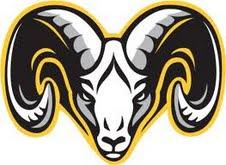 Need money for college? Here are local and national scholarships just for you. While individual colleges and universities offer various forms of merit-based aid, or scholarships, several local organizations, businesses and community groups offer scholarships as well. Below we have provided a comprehensive list of scholarships available throughout the year. Visit Ms. Tejan often to get the most current scholarship information. Name:  Amazon Future Engineer ScholarshipAmount: $10,000Criteria:2023 graduating high school seniorDemonstrate Financial NeedPlanning to attain a bachelor’s degree in computer science, software engineering, computer engineering, robotics, or other computer science related field of study from an accredited 4-year college or university or from a 2-year college with the intent to transfer to a 4-year college2.4 gpa on a 4.0 scaleDeadline: January 27, 2023Website: https://www.amazonfutureengineer.com/scholarshipsName:  FootlockerAmount: $10,000Criteria:2023 graduating high school seniorPursuing an undergraduate degree at a two- or four-year community college or four-year schoolApplicant must be currently involved in high school sports, intramural sports, or community based sportsApplicant must be a U.S. citizen or permanent legal resident (you will be asked to prove citizenship and age if you win).Applicant must not be an employee, officer or director of Foot Locker, Inc., or any of its subsidiaries, or a member of the immediate family of such an employee, officer or director.Deadline: January 30, 2023Website: https://www.footlockerscholarathletes.com/ Name: Jackson State University National Alumni Scholarship Amount: $1,000Criteria:Minimum GPA: 2.5Major course work – Various disciplines offered by Jackson State UniversityAcceptance letter from Jackson State University or registration invoiceReference Letter – All applicants are required to provide a letter of reference from a teacher or school official, community representative or current/previous employer. This letter should expound on the applicant’s demonstrated ability in academics, extracurricular activities, character and leadership (on letterhead, one page maximum)Deadline: February 15, 2023	Website: https://cdn.ymaws.com/jsunaa.org/resource/collection/473D48B0-DEB1-4B80-A8F5-613782BF2060/JSUNAA_Scholarship_Application_and_Guidelines_Spring_2023.pdf Name: Greater North County Chamber of Commerce Amount: $1,000Criteria:2023 graduating high school seniors who reside in North St. Louis Zip Codes: 63031, 63033, 63034, 63042, 63134, 63135, 63136, 63137, 63138 and/or attend the following high schools: Hazelwood Central, Hazelwood East, Hazelwood West, Incarnate Word Academy, Jennings High School, McCluer High School, McCluer North, Innovation High School, North County Christian, North Tech, Northview, Riverview Gardens High School, STEAM Academy at McCluer South BerkeleyDeadline: February 17, 2023	Website: https://app.smartsheet.com/b/form/6dfaa89685a44d7c8a59a056eba876d3 Name: Missouri STEM Signing Day Scholarship Amount: $1,000Criteria:2023 graduating high school seniorMust attend high school in MissouriPlanning to attend a STEM program at a 2-year, 4-year or technical college in Fall 2023Must attend a college in MissouriPlanning to pursue a STEM career pathwayDeadline: March 1, 2023Website: https://stlouisgraduates.academicworks.com/opportunities/4936 Name:  Society for Information Management (SIM)-St. Louis Chapter ScholarshipAmount: $2,000Criteria:A high school seniorBe a current high school seniorLive in the St. Louis Metropolitan Area (The metropolitan area includes St. Louis City, the Missouri counties of St. Louis, Franklin, Jefferson, Lincoln, St. Charles, or Warren, and the Illinois counties of Bond, Calhoun, Clinton, Jersey, Macoupin, Madison, Monroe, or St. Clair.)Be planning to pursue a Computer Science, Computer Networking, Information Systems or other Information Technology related degreeBe enrolling at one of these colleges or universities for the 2023-2024 school year:– Fontbonne University
– Harris Stowe State University
– Lindenwood University
– Maryville University
– Missouri University of Science and Technology, Rolla
– Saint Louis University
– Southeast Missouri State University, Cape Girardeau
– Southern Illinois University Edwardsville
– St. Charles Community College
– St. Louis Community College
– University of Missouri – Columbia
– University of Missouri – St. Louis
– Washington University
– Webster UniversityDeadline: March 1, 2023Website: https://www.thegatesscholarship.org/scholarship Name: Royal Vagabonds Foundation, Inc.  Amount: $1,500 Criteria: Be African American high school seniorsHave a cumulative GPA of 2.5 or betterLive in the city of St. Louis or St. Louis County, St. Charles County, Madison County, IL or St. Clair County, IL.Deadline: March 3, 2023Website: https://stlouisgraduates.academicworks.com/opportunities/5025 Name: Braxton Rethwisch Scholarships Amount: $1,000 Criteria:Open to current High School Seniors who have a cumulative GPA of 2.5 or greaterApplicants must be a Missouri resident or graduate from a high school in the state of MissouriApplicants must enroll as a full-time student at a MOACAC member postsecondary institution. Click here for list of member institutionsDeadline: March 5, 2023Website: https://stlouisgraduates.academicworks.com/opportunities/5205 Name: The Archway (MO) Chapter of The Links, Incorporated Community Service ScholarshipAmount:  VariesCriteria:African American High School Senior with a 2.7 cumulative GPA or higher.Residents of St. Louis City, the Missouri counties of St. Louis, St. Charles, Jefferson, Franklin, Lincoln, or of Illinois (excluding Chicago).Must have performed a minimum of 50 hours of community service (over their 4-year high school career) in one or more of our five facet programs anytime during his/her high school career.The applicant must have maintained a history of good citizenship and responsibility.Cannot be related by blood or marriage to a member of the Links, Incorporated.Must be planning to attend an accredited institution of higher learning.Deadline: March 8, 2023Website: https://stlouisgraduates.academicworks.com/opportunities/5074 Name: Blacks at Microsoft (BAM) ScholarshipAmount:  $2500-$20,000Criteria:Be a US-based high school senior of African descent (for example, African American, African, Ethiopian, etc.).Plan to attend a four-year college or university in the US in the fall immediately following your high school graduation.Plan to pursue a bachelor's degree in engineering, computer science, computer information systems, or select business programs (such as finance, business administration, or marketing).Demonstrate a passion for technology.Demonstrate leadership at school or in the community.Have a cumulative GPA of 3.0 or higher.Require financial assistance to attend college.Deadline: March 15, 2023Website: https://www.microsoft.com/en-us/diversity/programs/bam-scholarship.aspx Name: Elizabeth Claire Meuret Memorial ScholarshipAmount:  $2,000Criteria: Dell Scholars was designed to provide a support system for the challenges many students face while pursuing a degree. Nationally, 500 Dell Scholars are selected each year to receive a scholarship plus lots of non-monetary supports. Applicants must:• be graduating from, or a recent graduate of, high school
• major in a medical/healthcare field
• plan to enroll full time in a nonprofit, accredited four-year college or university
• be a permanent resident of St. Louis County, Missouri
• demonstrate unmet financial need as determined by standard methods of need analysis in practice at the time of selection. In general, unmet financial need will be defined as the difference between the cost of attendance and the sum of the family’s contribution (EFC) and the student’s grant aid from other sources.Deadline: April 1, 2023Website: https://stlouisgraduates.academicworks.com/opportunities/5207 Name: Curt Smith ScholarshipAmount: $1,000Criteria: be a graduating high school seniorhave played high school sports in the eligible geographic area,be academically qualified, anddemonstrate unmet financial need at the college the student will attend.Deadline: April 1, 2023Website: https://stlouisgraduates.academicworks.com/opportunities/5141 Name: Elizabeth Claire Meuret Memorial ScholarshipAmount:  $2,000Criteria: Dell Scholars was designed to provide a support system for the challenges many students face while pursuing a degree. Nationally, 500 Dell Scholars are selected each year to receive a scholarship plus lots of non-monetary supports. Applicants must:• be graduating from, or a recent graduate of, high school
• major in a medical/healthcare field
• plan to enroll full time in a nonprofit, accredited four-year college or university
• be a permanent resident of St. Louis County, Missouri
• demonstrate unmet financial need as determined by standard methods of need analysis in practice at the time of selection. In general, unmet financial need will be defined as the difference between the cost of attendance and the sum of the family’s contribution (EFC) and the student’s grant aid from other sources.Deadline: April 1, 2023Website: https://stlouisgraduates.academicworks.com/opportunities/5207 Name: Isaac Bruce Foundation ScholarshipAmount:  $5,000Criteria: High school seniorAttend a PUBLIC high school in the St. Louis areaAt least a 2.0 GPAPlanning to attend a 2- or 4-year college/university or vocational schoolDeadline: April 1, 2023Website: https://stlouisgraduates.academicworks.com/opportunities/5207 Name: JMS Charitable FoundationAmount:  $2,500Criteria: The JMS Charitable Foundation Fund will award up to five scholarships to St. Louis area (Missouri and Illinois counties) students. Applicants may be graduating high school seniors, students who have earned a high school equivalency degree, current college students or adult learners. Be enrolling full time or part time in an accredited, nonprofit, public, technical/trade school, two-year college, or four-year college/university in the United States.Be pursuing their first undergraduate degree or certificate.Be a resident of one of the Missouri or Illinois counties that comprise the St. Louis Metropolitan Statistical Area. This includes the Missouri counties of St. Louis, St. Charles, Lincoln, Warren, Franklin, Jefferson and the City of St. Louis, and the Illinois counties of St. Clair, Madison, Bond, Calhoun, Clinton, Jersey, Monroe, and Macoupin.Demonstrate unmet financial need as determined by standard methods of need analysis in practice at the time of selection. In general, unmet financial need will be defined as the difference between the cost of attendance and the sum of the student’s grant aid from other sources plus the family’s expected contribution (as determined by the student’s Free Application for Federal Student Aid).Deadline: April 1, 2023Website: https://stlouisgraduates.academicworks.com/opportunities/5151 Name: The St. Louis Community Foundation Investing for the Future ScholarshipAmount:  $1,000Criteria: The JMS Charitable Foundation Fund will award up to five scholarships to St. Louis area (Missouri and Illinois counties) students. Applicants may be graduating high school seniors, students who have earned a high school equivalency degree, current college students or adult learners. Be a senior graduating from a St. Louis area high school or a student who recently attained their GED/HiSET. The area is defined as the Missouri counties of St. Louis, St. Charles, Lincoln, Warren, Franklin, Jefferson, and the City of St. Louis, and the Illinois counties of St. Clair, Madison, Bond, Calhoun, Clinton, Jersey, Monroe, and Macoupin.Demonstrate unmet financial need at a nonprofit, regionally accredited, two or four-year college/university or trade/technical school in the United States.Deadline: April 1, 2023Website: https://stlouisgraduates.academicworks.com/opportunities/5196 Name: Titus 2 Foundation Towles Family ScholarshipAmount:  VariesCriteria: High School Senior enrolled in North St. Louis County School (Preference given to students from Ferguson/Berkeley attendance area)At least 2.0 Cumulative GPAAfrican-AmericanPreference will be given to the following (others may still apply):Students who have taken and passed at least 2 Career and Technical Education classes (i.e. Business, Marketing, FACS, Industrial Tech, etc.)Students from non-traditional families (i.e., single-parent, foster care, etc.)Deadline: April 1, 2023Website: https://stlouisgraduates.academicworks.com/opportunities/5000 Name: Zonta Club of St. LouisAmount:  $1,000Criteria: African-AmericanFemaleAge 16-19 on April 1, 2023A resident of the Missouri counties of Franklin, Jefferson, St. Charles, St. Louis or the City of St. Louis and the Illinois counties of Madison, Monroe or St. Clair.Deadline: April 1, 2023Website: https://stlouisgraduates.academicworks.com/opportunities/5057Name: Graybar Construction Trades ScholarshipAmount:  $1,000Criteria: • Be a graduating high school senior, have graduated high school, or have earned a high school equivalency diploma (GED, HiSET, TASC)
• Plan to enroll full time in a nonprofit community college, technical school, trade school, vocational school or full-time or part-time in apprenticeship program in the United States of America
• Intend to complete an associate degree, pre-apprenticeship, apprenticeship, or certificate program leading to work in the construction trades (such as carpentry, construction management, electrical, HVAC, plumbing, pipefitting, sheet metal, welding, telcom, etc.)
• Have achieved a minimum grade point average (G.P.A.) of 2.5 on a 4.0 scale, 456 on the GED, or 60 on the HiSET (at least an 8 on each subtest) or equivalent scores on a state-sanctioned test
• Demonstrate financial needDeadline: April 15, 2023Website: https://stlouisgraduates.academicworks.com/opportunities/5057Name: John F. and Margaret H. Armstrong Engineering ScholarshipAmount:  $4,000Criteria: Identify as femaleBe a graduating high school seniorHave achieved a 2.5 or better on a 4 point scale,Identify engineering as her intended college major and degreePlan to enroll full time in an accredited, public post-secondary two-year or four-year college, university in the United States of America, including its territories, or CanadaDemonstrate unmet financial need as determined by standard methods of need analysis in practice at the time of selection. In general, unmet financial need will be defined as the difference between the cost of attendance and the sum of the family’s contribution and the student’s grant aid from other sources.Deadline: April 14, 2023Website: https://stlouisgraduates.academicworks.com/opportunities/5080 Name: Larry Carp Memorial ScholarshipAmount:  $1,000Criteria: • High School senior from the St. Louis region
• Immigrant or child of immigrants to the United States
• Strong record and potential in a field of science, technology, engineering, or math
• Financial need
• Preference may be given to students who have also participated in music programsDeadline: April 14, 2023Website: https://stlouisgraduates.academicworks.com/opportunities/5103 Name: Rio Vista ScholarshipAmount:  $5,000Criteria: • Resident of St. Louis City or County
• Graduating senior from a St. Louis Public School, a charter school within the City of St. Louis,    Jennings High School, or Riverview Gardens High School
• College preparatory academic record and potential for success
• Demonstrated financial need at an eligible college or university
• Full-time enrollment at a Missouri nonprofit two-year or four-year college, university or technical college.Deadline: April 15, 2023Website: https://stlouisgraduates.academicworks.com/opportunities/5173 Name: Triple A Ranch ScholarshipAmount:  $6,000Criteria: High School Senior from the St. Louis region*First generation of family to attend college full timeDemonstrated unmet financial need at an accredited US college or university
*Geographic eligibility restricted to residents of the City of St. Louis, the Missouri counties of St. Louis, Saint Charles, Jefferson, Franklin, Lincoln and Warren, and the Illinois counties of Madison, Saint Clair, Clinton, Monroe, Bond, Calhoun, Macoupin, and Jersey.Deadline: April 15, 2023Website: https://stlouisgraduates.academicworks.com/opportunities/5185 Name: Women’s Transformational Leadership GrantAmount:  $5,000Criteria: be a Black, Hispanic or Native American female.be a graduating high school senior, a current college student, or enrolling in college for the Fall semester.plan to enroll full time in an accredited, nonprofit, four-year PUBLIC college or university.be pursing first bachelor’s degree.demonstrate financial need.Deadline: April 15, 2023Website: https://stlouisgraduates.academicworks.com/opportunities/5093 Name: Ava’s Grace ScholarshipAmount:  $5,000Criteria: Have a parent who is or has been incarcerated in a U.S. penitentiary (state or federal)Be a permanent resident of Missouri, or the Illinois counties of Bond, Calhoun, Clinton, Jersey, Macoupin, Madison, Monroe or St. Clair for at least two years prior to the date of the applicationDemonstrate significant financial need, as determined by the Free Application for Federal Student Aid (FAFSA) or similar need calculations. Students with an Expected Family Contribution (EFC) over $15,000 must have significant and extenuating circumstances to be considered.Have achieved a minimum cumulative 2.0 grade point averagePlan to attend an accredited, nonprofit college or universityBe seeking a first technical, first associate, or first bachelor’s degreeDeadline: April 17, 2023Website: https://stlouisgraduates.academicworks.com/opportunities/5041 Name: BJC Scholars FundAmount:  $12,000Criteria: Be permanent residents (at the time of application) in the following communities served by BJC Hospitals: St. Louis City, St. Louis, St. Charles, Crawford, and St. Francois Counties in Missouri; Madison County and St. Clair County in Illinois.Be a graduating high school senior.Plan to attend an accredited, nonprofit four-year, in-state public institutions (or any out-of-state school that allows in-state tuition reciprocity).Have earned a minimum 2.0 cumulative grade point average while in high school.Demonstrate significant financial need, as determined by the Free Application for Federal Student Aid (FAFSA) or similar need calculations. Students with an Expected Family Contribution (EFC) over $15,000 must have significant and extenuating circumstances to be considered.Deadline: April 17, 2023Website: https://stlouisgraduates.academicworks.com/opportunities/5043 Name: Linda and Pete Werner ScholarshipAmount:  $6,000Criteria: Be a resident of the St. Louis metropolitan area for at least two years prior to the date of the application or have graduated from a St. Louis metropolitan area high school in the past two years. The metropolitan area includes St. Louis city, the Missouri counties of St. Louis, Franklin, Jefferson, Lincoln, St. Charles, or Warren, and the Illinois counties of Bond, Calhoun, Clinton, Jersey, Macoupin, Madison, Monroe, or St. Clair.Demonstrate significant financial need, as determined by the Free Application for Federal Student Aid (FAFSA) or similar need calculations. Students with an Expected Family Contribution (EFC) over $15,000 must have significant and extenuating circumstances to be considered.Have achieved a minimum cumulative 2.0 grade point average on a 4.0 scalePlan to attend an accredited, nonprofit college or universityBe seeking a first certificate, associate, or bachelor’s degreeDeadline: April 17, 2023Website: https://stlouisgraduates.academicworks.com/opportunities/5076 